Авторское тематическое занятие по музыкальному воспитанию «Развитие ладового чувства у старших дошкольников средствами ознакомления с казачьим музыкальным фольклором»Программное содержание:Цель занятия: развитие ладового чувства и музыкального восприятия, способности чувствовать настроения в музыке, их смену.Задачи:Развивать интерес к истории народа средствами казачьей песни.Познакомить с новой попевкой, развивать умение интонировать её поступенное движение мелодии.Познакомить с новой пляской, развивать умение двигаться в коллективе ритмично, четко и дружно. Привлечь внимание детей к различным интонациям музыки;Учить детей передавать эмоциональную окраску песен путем выразительных средств исполнения: легким звуком, задорно, весело, в оживленном темпе, печально, грустно в умеренном темпе;Развивать эмоциональную отзывчивость на музыку и ладовое чувство.Ход занятия:Дети входят  музыкальный зал под фонограмму казачьей песни.Музыкальный руководитель:Добрый день, ребята.Дети:Добрый день.Музыкальный руководитель:Проходите, вставайте в круг. Я очень рада, что вы пришли ко мне. Давайте поприветствуем друг друга.(Использование артикуляционной и двигательной гимнастики). Музыкальное приветствие «Здравствуйте ладошки!» муз. М.КартушинаЗдравствуйте, ладошки! (вытягивают руки, поворачивают ладонями вверх-вниз)Хлоп-хлоп-хлоп! (3 хлопка в ладоши)Здравствуйте, сапожки! (топают ногами)Топ, топ, топ!Здравствуйте, щечки! (гладят ладонями щеки)Плюх-плюх-плюх! (3 раза слегка похлопываютпальчиками по щечкам)Пухленькие щечки!Плюх-плюх-плюх!Здравствуйте, губки! (качают головой вправо-влево)Чмок, чмок, чмок! (3 раза чмокают губами)Здравствуйте, зубки! (качают головой вправо-влево)Щелк, щелк, щелк! (3 раза щелкают зубами)Здравствуй, мой носик! (гладят нос ладонью)Бип, бип, бип! (3 раза нажимают на нос указательным пальцем)Здравствуйте, гости! (машут рукой над головой)Здравствуйте!Музыкальный руководитель: Ребята, сегодня у нас с вами будет необычное занятие. Мы с вами познакомимся с настроением музыки. Проходите в казачью хату, присаживайтесь на стульчики.(Слушание музыки).Дети садятся на стулья. Звучит казачья песня «Ой, вы поля».Музыкальный руководитель: Ребята, вы слышите музыку? как вы думаете, кто поет эту песню? Дети: ответ детей.Музыкальный руководитель: Правильно. Её поют такие же казачата, как и вы. А как вы думаете, музыкальное произведение может передавать настроение? Какое настроение вам подарила эта песня?Дети: ответ детей.(Развитие певческих навыков).Музыкальный руководитель:   Ребята, а вы, любите петь?Дети: ответ детей.Музыкальный руководитель:Я тоже очень люблю петь. Давайте споем вместе. Я предлагаю вам разучить казачью распевку «Шла казачка по саду». Сначала прослушайте внимательно мелодию и запоминайте.Музыкальный руководитель исполняет предложенную распевку в мажоре.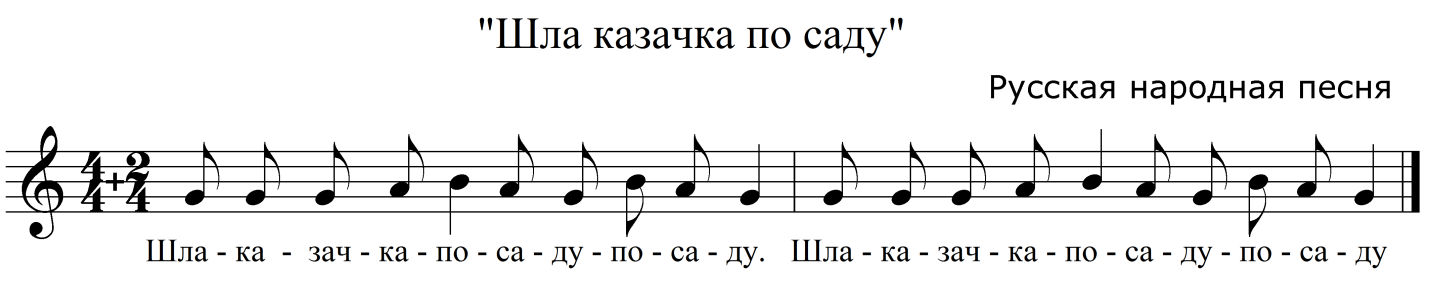 Музыкальный руководитель: Ребята, у нас с вами отличное настроение, я предлагаю спеть нашу распевку весело. Музыкальный руководитель вместе с детьми исполняет распевку весело.Музыкальный руководитель: Молодцы ребята, у вас отлично получилось передать веселое настроение этой музыки. Я вспомнила, что на улице идет дождь и небо затянуло хмурыми тучами. Мое настроение изменилось. Мне хочется спеть эту распевку уже по - другому. Послушайте.Музыкальный руководитель исполняет распевку в миноре. Музыкальный руководитель:Ребята, как вам показалось, какое сейчас настроение у этой музыки?Дети: ответ детей.Музыкальный руководитель:Правильно. Давайте вместе споем ее грустно, я уверена у вас получится передать грустное настроение.Музыкальный руководитель вместе с воспитанниками исполняют распевку в миноре.Музыкальный руководитель:Молодцы, вы отлично справились с этим заданием и как вы уже поняли, что настроение музыки бывает разным. А как вы думаете, почему музыка бывает  такая разная? Бывает веселая, бывает грустная?Дети: ответ детей.Музыкальный руководитель:В музыке существует два контрастных лада – мажор и минор. Лад – это настроение музыки. Мажорная музыка воспринимается нами как  светлая, ясная, радостная, а минорная как печальная, задумчивая или сердитая. Ребята, хотите, я расскажу вам казачью сказку про двух братьев, которых звали  мажор и минор?Дети: расскажите, пожалуйста.Музыкальный руководитель:Прежде чем, послушать сказку, я предлагаю вам немножечко размяться. Друг друга за руки берите, хоровод казачий заводите.(Развитие танцевальных навыков).Звучит фонограмма песни «Во кузнице»музыка – народная, слова – авторский текст педагога.Музыкальный руководитель:1.По кругу мы идемМы хоровод ведемВот какие молодцы, молодцы,Мы казаки – удальцы, удальцы.2.В кругу остановись,Сапожками похвались,Носок – пятка, перетоп, перетоп.Носок – пятка, перетоп, перетоп.3.Соседям поклонись,Один раз покружисьКаблучками постучу, постучу,Казачью пляску я учу, я учу.Дети выполняют движения по показу музыкального руководителя, стоя в кругу. Показать движение, обратить внимание на положение колен, корпуса, головы. Музыкальный руководитель:Вы очень старательно выполняли танцевальные движения. У нас с вами получилась настоящая казачья пляска. А теперь присаживайтесь, время сказки про двух братьев, которых зовут Мажор  и Минор.(Познавательная деятельность).Просмотр авторского видеоролика «Казачья сказка «Два брата, которых звали Мажор и Минор»Музыкальный руководитель:Ребята, что вы узнали из этой сказки?Дети: Ответы детей.Подведение итогов занятия. Рефлексия.Сегодня мы с вами много говорили о настроении музыки, но наше занятие подходит к концу, и мне хотелось бы, что бы вы выбрали себе на память одного из двух братьев, Мажора или Минора и рассказали о своем настроении.Дети выбирают себе персонажа и делятся своим настроением. Музыкальный руководитель прощается с воспитанниками. Музыкальный руководитель:После нашего занятия я вижу у вас осталось отличное настроение, поделитесь им с другими. Ну, а я говорю вам до свидания, до новых встреч!(Под народную казачью музыку дети уходят из зала).